Bogotá D.C., DoctorJAIME LUIS LACOUTURE PEÑALOZA oGREGORIO ELJACH PACHECOSecretario GeneralCámara de Representantes o Senado de la RepúblicaCiudadAsunto: Radicación del Proyecto de Ley “Por medio de la cual se fortalecen los consejos de juventud, se modifica la ley estatutaria 1622 de 2013 y se dictan otras disposiciones.”Reciba un cordial saludo, Dr. Jaime o Gregorio. En nuestra calidad de Congresistas de la República y en uso de las atribuciones que nos han sido conferidas constitucional y legalmente, respetuosamente nos permitimos radicar el siguiente Proyecto de Ley:Proyecto de Ley No._____ de 2022 Senado/Cámara “Por medio de la cual se fortalecen los consejos de juventud, se modifica la ley estatutaria 1622 de 2013 y se dictan otras disposiciones”Cumpliendo con el pleno de los requisitos contenidos en la Ley 5 de 1992, le solicitamos se sirva dar inicio al trámite legislativo respectivo.Cordialmente, ________________________________ 		________________________________ ________________________________		________________________________ ________________________________		________________________________ ________________________________		________________________________ ________________________________		________________________________PROYECTO DE LEY NO. ______ DE 2022 SENADO/CÁMARA “POR MEDIO DE LA CUAL SE FORTALECEN LOS CONSEJOS DE JUVENTUD, SE MODIFICA LA LEY ESTATUTARIA 1622 DE 2013 Y SE DICTAN OTRAS DISPOSICIONES.”El Congreso de Colombia, DECRETA:Artículo 1. Objeto. La presente ley tiene por objeto fortalecer el ejercicio de los Consejeros de Juventud, mejorar los espacios de participación y control social, así como garantizar el acceso a beneficios necesarios para el cumplimiento de las funciones consagradas en la Ley 1622 de 2013 y Ley 1885 de 2018.Artículo 2. Adiciónese el numeral 19 al artículo 34 de la Ley 1622 de 2013, modificada por el artículo 3° de la Ley 1885 de 2018, el cual quedará así:Artículo 34. Funciones de los Consejos De Juventud. El Consejo Nacional de Juventud, los Consejos Departamentales de Juventud, y los Consejos Distritales, Municipales y Locales de Juventud, cumplirán, en su respectivo ámbito, las siguientes funciones:(...)19. Los Consejeros de Juventud en el ejercicio de las funciones que les corresponde adelantar ante las entidades públicas del orden territorial podrán solicitar informes en temas de juventud a los funcionarios autorizados para expedirlos. Estos informes deberán ser entregados en un término de 10 días calendario a partir de su solicitud.Artículo 3. Modifíquese el artículo 50 de la Ley 1622 de 2013, modificado por el artículo 19 de la Ley 1885 de 2018, el cual quedará así:Artículo 50. Interlocución con las Autoridades Territoriales y Nacionales. Los Consejos Nacional, Departamentales, Distritales, Municipales y Locales de Juventud tendrán como mínimo dos (2) sesiones anuales con el Presidente, Gobernador o Alcalde respectivo y su gabinete en sesión de consejo de gobierno, y mínimo dos (2) sesiones plenarias anuales con el Congreso de la República, una (1) sesión en el Senado de la República y una (1) sesión en la Cámara de Representantes, mínimo dos (2) sesiones con la Asamblea Departamental, el Concejo Municipal, Distrital o la Junta Administradora Local, en las que se presentarán propuestas relacionadas con las agendas concertadas dentro del Subsistema de Participación y la Comisión de Concertación y Decisión. Así mismo, se deberá destinar al menos una (1) sesión de trabajo de los Consejos de Política Social al año para definir acuerdos de políticas transversales que promuevan la participación y ejercicio de los derechos y el cumplimiento de los deberes de las y los jóvenes y sus procesos y prácticas organizativas.Será de obligatoria asistencia de los funcionarios y entidades citadas a las sesiones que aquí se establecen.La Consejería Presidencial para la Juventud o quien haga sus veces deberá disponer de canales que faciliten la comunicación entre los Consejeros de Juventud y las entidades del orden nacional, departamental, distrital y municipal. Artículo 4. Modifíquese artículo 59 de la Ley 1622 de 2013, el cual quedará así:Artículo 59. Apoyo a los Consejos de Juventud. El Gobierno Nacional, en coordinación con las entidades territoriales organizarán y desarrollarán un programa especial de apoyo al Consejo Nacional de Juventud, a los Consejos Departamentales de Juventud y a los Consejos Distritales, Municipales y locales de Juventud, que contemplará entre otros aspectos, asesoría para su funcionamiento y consolidación como mecanismos de participación e interlocución del Sistema Nacional de las Juventudes y agentes dinamizadores de las Agendas Territoriales y Nacional de las Juventudes, así como estímulos de carácter educativo, cultural y recreativo, estableciendo en sus respectivos presupuestos los recursos suficientes para garantizar su funcionamiento permanente.Parágrafo 1. Las administraciones nacional, departamental, distrital, municipal y local, en un término de dos (2) meses a partir de la entrada en vigencia de la presente ley, deberán proveer el espacio físico necesario, dotado de los elementos básicos y de conectividad que garanticen el funcionamiento de los consejos locales, distritales, municipales, departamentales y nacional de Juventud, de igual manera deberán apropiar los recursos presupuestales necesarios para que sus interlocuciones con las autoridades territoriales y nacional se cumplan a cabalidad según las disposiciones de la presente ley.Parágrafo 2. A partir de la entrada en vigencia de la presente ley, el Gobierno Nacional deberá reconocer un auxilio de transporte en los Municipios y territorios en los que exista cofinanciación del transporte público por parte de la Nación, en aquellos territorios en los que no exista, será la entidad territorial la encargada a través de sus Concejos Municipales o Asambleas Departamentales de reglamentar este auxilio de transporte a los Consejeros de Juventud electos dentro de los 12 meses siguientes a la expedición de la presente ley. Artículo 5. Acceso a programas del Estado. Los Consejeros y Consejeras de Juventud electos tendrán prioridad en el acceso a los programas sociales, económicos y educativos, estrategias, proyectos, acciones, becas y apoyos económicos que sean ofertados por el Gobierno Nacional y sus entidades, así como los dispuestos por las entidades territoriales. De igual forma tendrán prioridad para el acceso a programas de emprendimiento, educativos, vinculación laboral con el sector público, formación cultural, artística, recreativa y deportiva.Parágrafo 1. El Gobierno Nacional y las entidades territoriales reglamentarán lo dispuesto en el presente artículo, así como una tarifa diferencial en educación pública que no podrá ser inferior al 20% del costo del servicio.Parágrafo 2. Autoricese a las alcaldías, gobernaciones y al Gobierno Nacional para que realicen convenios con entidades públicas y privadas que logren generar beneficios a los Consejeros de Juventud del País.Artículo 6. Transferencia monetaria. El Gobierno Nacional generará una transferencia monetaria mensual correspondiente al programa Jóvenes en Acción, a cada uno de los consejeros de juventud activos, condicionada al cumplimiento de la actividad como consejeros y a la formación recibida a través de la Escuela Superior de Administración Pública –ESAP, en el programa de la Escuela de Gobierno en Política y Democracia para Consejeros de Juventud – ESPOD conforme a lo contemplado en el artículo 59 del Estatuto de Ciudadanía Juvenil.Artículo 7. Incidencia de los Consejos de Juventud en los Planes Nacionales, Departamentales, Distritales, Municipales, y Locales de Desarrollo. El Presidente de la República, los Gobernadores y Alcaldes distritales, municipales y/o locales citarán antes de la radicaciòn del proyecto de Plan de Desarrollo correspondiente a los Consejeros departamentales, distritales, municipales o locales de Juventud según fuere el caso, para que presenten propuestas en temas de juventud que deben ser observadas y tenidas en cuenta.Artículo 8. Adiciónese un parágrafo nuevo al artículo 3 de la ley 1881 de 2018 el cual a su vez modifica el artículo 34 de la Ley 1622 de 2013, el cual quedará así:ARTÍCULO 34. Funciones de los Consejos de Juventud. El Consejo Nacional de Juventud, los Consejos Departamentales de Juventud, y los Consejos Distritales, Municipales y Locales de Juventud, cumplirán, en su respectivo ámbito, las siguientes funciones:(...)Parágrafo. En ningún caso se entenderá que los consejeros de juventudes son servidores públicos.Artículo 9. Vigencia y derogatorias. La presente ley rige a partir de su sanción y publicación en el diario oficial, y deroga las disposiciones que le sean contrarias.De los honorables congresistas,________________________________ 		________________________________ ________________________________		________________________________ ________________________________		________________________________ ________________________________		________________________________ ________________________________		________________________________  PROYECTO DE LEY NO. _______ DE 2022 SENADO/CÁMARA “POR MEDIO DE LA CUAL SE FORTALECEN LOS CONSEJOS DE JUVENTUD, SE MODIFICA LA LEY ESTATUTARIA 1622 Y SE DICTAN OTRAS DISPOSICIONES” EXPOSICIÓN DE MOTIVOSI.  OBJETO DE LA INICIATIVAEl objetivo del presente proyecto de ley es fortalecer el ejercicio de los Consejeros de Juventud, mejorar los espacios de participación y control social, así como garantizar el acceso a beneficios necesarios para el cumplimiento de las funciones consagradas en la Ley 1622 de 2013 y Ley 1885 de 2018.II.  ANTECEDENTES LEGISLATIVOSProyecto de Acto LegislativoProyecto de Acto Legislativo No. 05 de 2022 Senado. "Por el cual se fortalece la participación política de la juventud y se dictan otras disposiciones"●    AUTORES: H.S. Norma Hurtado Sánchez, H.S. Jose David Name Cardozo, H.S. Alfredo Rafael Deluque Zuleta, H.R. Wilmer Ramiro Carrillo Mendoza, H.R. Jorge Eliecer Tamayo Marulando, H.R. Astrid Sánchez Montes de Occa, H.R. Hernando Guida Ponce, H.R. Victor Manuel Salcedo Guerrero, H.R. Alexander Guarín Silva, H.R. Teresa Enrríquez Rosero, H.R. Jorge Eliecer Salazar López.	Proyectos de LeyProyecto de ley No. 204 de 2021 Senado. “Por medio del cual se autoriza el reconocimiento de honorarios a los miembros de los Consejos Municipales de Juventud y se dictan otras disposiciones”●       AUTORES: H.S. Carlos Abraham Jimenez, H.R. Erwin Arias Betancur, H.R. Julio Cesar Triana, H.R. Carlos Cuenca ChauxProyecto de ley No. 287 de 2021 Senado. "Por la cual se establece la Política de Estado para el desarrollo de la juventud y la continuidad del curso de vida de los jóvenes ‘Sacúdete’ y se dictan otras disposiciones"●       AUTORES: Ministro del Interior, Daniel Palacios Martinez. Proyecto de ley No. 208 de 2020 Cámara. "Por medio de la cual se reglamenta el artículo 196 de la ley 1955 de 2019, se toman medidas para fortalecer las medidas que promueven el empleo juvenil y se dictan otras disposiciones"●       AUTORES: H.R. Victor Manuel Ortiz Joya. Proyecto de ley No. 090 de 2021 Cámara. "Por medio de la cual se modifica la ley 1780 de 2016, se promueven incentivos para la vinculación de jóvenes al sector productivo y se dictan otras disposiciones"●       AUTORES: H.R. Buenaventura León León , H.R. Alfredo Ape Cuello Baute , H.R. Ciro Antonio Rodríguez Pinzón , H.R. Adriana Magali Matiz Vargas , H.R. Juan Carlos Wills Ospina , H.R. Armando Antonio Zabaraín de Arce , H.R. Juan Carlos Rivera Peña , H.R. José Gustavo Padilla Orozco , H.R. Wadith Alberto Manzur Imbett , H.R. Nidia Marcela Osorio Salgado , H.R. Felix Alejandro Chica Correa , H.R. Emeterio José Montes De Castro , H.R. José Elver Hernández Casas , H.R. Germán Alcides Blanco Álvarez , H.R. Nicolás Albeiro Echeverry Alvarán , H.R. Liliana Benavides Solarte , H.R. Jaime Felipe Lozada Polanco , H.R. María Cristina Soto De Gómez , H.R. Yamil Hernando Arana Padaui , H.R. Felipe Andrés Muñoz DelgadoProyecto de Ley 071 de 2015 Cámara. “por la cual se modifica y adiciona la ley 5a de 1992, se crea la comisión legal por la juventud colombiana del Congreso de la República y se dictan otras disposiciones.”●       AUTORES: H.R. Miguel Ángel Pinto HernandezLeyes de la RepúblicaLey 375 de 1997. “Por la cual se crea la ley de la juventud y se dictan otras disposiciones”Ley 1622 de 2013. “Por medio de la cual se expide el estatuto de ciudadanía juvenil y se dictan otras disposiciones”Ley 1885 de 2018. “Por la cual se modifica la ley estatutaria 1622 de 2013 y se dictan otras disposiciones”III.  GENERALIDADES3.1 La necesidad del Estado colombiano de promover la participación política juvenil y de auspiciar mejores escenarios de discusión pública en torno a las problemáticas de la juventud colombiana. Con el acto constituyente de 1991, la participación ciudadana, el respeto por los derechos fundamentales de la juventud y la promoción de escenarios democráticos se convirtieron en algunas de las innumerables finalidades perseguidas de los órganos de poder. En ese sentido, con el objeto de establecer espacios de discusión nacional de carácter político, social o económico el principio constitucional de la democracia participativa permeó el ejercicio del poder público, y facultó a los y las jóvenes del país para incidir en las decisiones públicas de nuestra sociedad. Por ejemplo, la noción participación se extiende en todo el articulado constitucional y refleja un sentimiento de las sociedades contemporáneas, las cuales ostentan un deseo genuino y una aspiración colectiva de ser incidentes y protagonistas de los escenarios políticos, y no  meros espectadores de las decisiones que les afectan y les conciernen. La Carta Constitucional de 1991 no siendo ajena a este clamor ciudadano estableció un considerable número de figuras jurídicas dentro del contenido constitucional, que abren el camino para que este propósito nacional pueda materializarse en condiciones de eficacia. Algunos de estos mecanismos están descritos, por caso, en el artículo 2 constitucional el cual consagra que el Estado facilitará la participación de todos los ciudadanos en las decisiones que los afectan; en el artículo 9 que identifica al sistema jurídico colombiano como un sistema participativo y democrático; en el artículo 40 que consagra el derecho a participar en la conformación, ejercicio y control del poder político; en el artículo 45 donde se explicita que el Estado y la sociedad deben garantizar la participación de los jóvenes en los organismos públicos y privados que tengan a su cargo la protección, educación y progreso de la juventud[1]; en los artículos 103 y 112 que destacan derechos de conformación y participación en cuerpos colegiados y de participación política y ciudadana; y en el artículo 375 en el cual se habla de los procesos de reforma a la constitución atendiendo a la participación popular como promotora de ellos.Por otra parte, la Corte Constitucional ha explicado que el Estado Social de Derecho es junto a la democracia participativa uno de los ejes axiales e identitarios de la Constitución Política. Al respecto ha dicho que:“La Asamblea Nacional Constituyente, al promulgar la Constitución Política, estableció un marco jurídico democrático y participativo. El acto constituyente de 1991 definió al Estado como social de derecho reconstituyéndolo bajo la forma de república democrática, participativa y pluralista. Su carácter democrático tiene varios efectos. Entre otras cosas, implica (i) que el Pueblo es poder supremo o soberano y, en consecuencia, es el origen del poder público y por ello de él se deriva la facultad de constituir, legislar, juzgar, administrar y controlar, (ii) que el Pueblo, a través de sus representantes o directamente, crea el derecho al que se subordinan los órganos del Estado y los habitantes, (iii) que el Pueblo decide la conformación de los órganos mediante los cuales actúa el poder público, mediante actos electivos y (iv) que el Pueblo y las organizaciones a partir de las cuales se articula, intervienen en el ejercicio y control del poder público, a través de sus representantes o directamente[2]”.En reiterada jurisprudencia la misma corporación ha explicado que el principio democrático lo revisten por lo menos dos dimensiones, que se relacionan estrechamente con la participación política de la juventud en espacios de concertación y de diálogo. En este respecto:“El principio democrático que la Carta prohíja es a la vez universal y expansivo. Se dice que es universal en la medida en que compromete variados escenarios, procesos y lugares tanto públicos como privados y también porque la noción de política que lo sustenta nutre de todo lo que vitalmente pueda interesar a la persona, a la comunidad y al Estado y sea por tanto susceptible de afectar la distribución, control y asignación del poder social. El principio democrático es expansivo, pues su dinámica lejos de ignorar el conflicto social, lo encauza a partir del respeto y constante reivindicación de un mínimo de democracia política y social que, de conformidad con su ideario, ha de ampliarse progresivamente[3].En atención a lo anterior, se hace necesario y prioritario que el Estado Colombiano a través de sus instituciones democráticas implemente acciones y políticas que promuevan, fortalezcan, mejoren y beneficien no solo a los actores que participan de los espacios de participación ciudadana, sino que incentive la participación de nuevos actores y acelere el diálogo democrático que emerge naturalmente de las instancias de organización política y comunitaria, como lo son los Consejos Municipales de Juventud. 3.2. Cifras sobre la población juvenil[4]:La juventud colombiana, comprendida entre los 14 y 28 años, representa el 26.1 % de la población total del país (11.519.020 personas), de los cuales el 49 % son mujeres y el 51 % son hombres. En relación con la juventud rural, del total de jóvenes, el 25 % habita en estas zonas y representa el 24 % de su población, lo que equivale a 2,9 millones de personas; de estos el 15 % (441.932 personas) es juventud indígena y el 13 % (367.115 personas) juventud negra, afrocolombiana, raizal y palenquera (NARP), de acuerdo con el Censo Nacional de Población y Vivienda (CNPV) (Departamento Administrativo Nacional de Estadística, 2019). Así mismo, el Registro Nacional de Reincorporación indica que, de los 12.768 exintegrantes de las FARC-EP el 19,4 % tienen entre 18 y 28 años.3.3. Baja incidencia de los jóvenes en los asuntos públicos a través de las instancias de participación ciudadana.Si bien es cierto que la Constitución de 1991 dispuso de algunos mecanismos para la participación ciudadana, en el plano de la práctica estos mecanismos, por lo menos, en lo que tiene que ver con la juventud no están siendo efectivos. En el documento CONPES[5] “Pacto Colombia con las Juventudes: Estrategia para fortalecer el desarrollo integral de la juventud”, se estableció que aunque el país ha avanzado en la creación de espacios de participación formal para los jóvenes, esos espacios son poco conocidos y con baja participación. Lo anterior, apunta a la conclusión de que aunque el Estado colombiano ha creado una serie de espacios o instancias para garantizar la participación e interlocución formal de la sociedad civil y en específico la participación de esta población a través de representantes gubernamentales, las instancias de participación presentan dificultades para vincular a la sociedad y a la juventud en la toma de decisiones.A continuación, puede verse una tabla la cual relaciona las instancias de participación de nivel nacional además de los Consejos de Juventud, en las cuales existe una alusión explícita en la normatividad para determinar la representación de los jóvenes.Fuente: Elaboración propia, adaptado de Conpes 4040 de Juventud, 2021.En ese contexto, el diagnóstico que el documento CONPES realizó pudo determinar que pese a la existencia y variedad de las instancias de participación descritas, la ciudadanía y las juventudes no conocen de su existencia ni las identifican como espacios para el ejercicio de su participación. En el mismo documento se destacó que “según lo demuestra la encuesta realizada por Fabio Velásquez (2018) para la Fundación Foro Nacional por Colombia y, que indaga por el conocimiento que tienen los ciudadanos sobre estas instancias. Los resultados arrojaron que ninguna instancia es conocida por más del 20 % de los encuestados, sin embargo, es mayor el porcentaje de conocimiento en el segmento poblacional joven comparado con los adultos y los adultos mayores”  como lo indica la siguiente gráfica: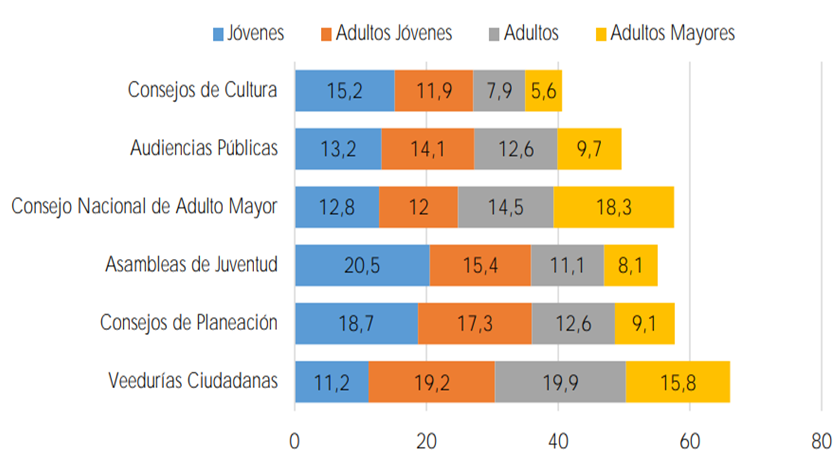 Fuente: Fabio Velásquez (2018).Con la expedición de la Ley 1885 de 2018 se planteó subsanar las deficiencias del Estatuto de Ciudadanía Juvenil en materia electoral y visibilizar con más eficiencia las problemáticas de la juventud articulando sus intereses mediante un espacio de interlocución inclusivo y determinante en la agenda nacional de las juventudes. Para ello, se  fijó como plazo máximo el 01 de marzo de 2020 para la realización de las elecciones, sin embargo, estas fueron suspendidas considerando que la situación provocada por la pandemia de la COVID19 en el país, podría afectar el desarrollo del proceso electoral. Sin embargo, a día de hoy el país ya cuenta con el espacio de los Consejos Locales, Municipales y Distritales de juventud, siendo un mecanismo de participación, concertación, vigilancia y control de la gestión pública e interlocución de los jóvenes ante la institucionalidad[6]. No obstante, se observa con preocupación que normativamente el espacio aún es exiguo en materia de fortalecer el ejercicio de los Consejeros de Juventud, en mejorar los espacios de participación y control social, en reconocer algunos beneficios en contraprestación de la labor social y comunitaria que desarrollan los y las jóvenes.3.4. Incidencia de los Consejos de Juventud en la participación juvenilEl 5 de diciembre del 2021, los y las jóvenes de todo el país se manifestaron en democracia y eligieron a sus representantes, los Consejeros de Juventud, para que actuaran como interlocutores ante la administración pública en temas juveniles, y realizaran veeduría y control social. Según lo publicó Colombia Jóven (2021), la cifra de 1.279.961 de jóvenes entre los 14 y 28 años votaron en todo el país y al menos 12.874 Consejeros de Juventud fueron elegidos por los jóvenes para representarlos. Esto refleja un hecho histórico en materia de espacios democráticos y de incidencia en los escenarios políticos y de representación de las juventudes en toda la región, siendo Colombia líder en garantizar este tipo de espacios. En ese sentido, la creación de los Consejos de Juventud promueve, por un lado, los escenarios de deliberación juvenil, y por el otro, incentiva la creación de espacios que canalicen las problemáticas de la juventud, en los siguientes términos:Son órganos de interlocución y articulación de acciones, programas y proyectos que contribuyen a mejorar la calidad de vida de los jóvenes.El espacio contribuye a la elaboración de herramientas que facilitan la identificación y formulación de políticas públicas en favor de los jóvenes.Permite que los jóvenes se involucren con el funcionamiento del Estado en los niveles locales, municipales y departamentales, así como en materia de veeduría y control social en el presupuesto destinado a la juventud. 3.5. El fortalecimiento de los Consejos de Juventud y apoyo a la gestión de los Consejeros y Consejeras es coherente con las políticas que se establecieron en el Conpes de Juventud 2021.En el documento Conpes (2021) se estableció como meta que “El Departamento Administrativo de la Presidencia, a través de la Consejería Presidencial para la Juventud, a partir del primer semestre de 2021 y hasta 2030, diseñará e implementará una estrategia que incentive la participación y representación de los jóvenes en las instancias de participación ciudadana. La estrategia se implementará a partir de 2023 y podrá incluir apoyos para la formación y cualificación, reconocimientos o premios que exaltan el liderazgo juvenil, la innovación y buenas prácticas organizativas juveniles, e incentivos financieros que aporten al fortalecimiento de las iniciativas juveniles. La estrategia incluirá en su diseño, el enfoque territorial beneficiando los liderazgos juveniles urbanos y rurales, así como perspectivas étnicas, de género entre otras”. En clave con esta estrategia, la presente iniciativa tiene por objeto fortalecer el ejercicio de los Consejeros de Juventud, mejorar los espacios de participación y control social, así como garantizar el acceso a beneficios de los Consejeros. Lo anterior, de acuerdo a las siguientes razones:Los Consejeros de Juventud podrán solicitar informes a los funcionarios públicos autorizados para expedirlos, en el ejercicio del control y la veeduría que ejercen. Esto facilitará la gestión que realizan los liderazgos juveniles en todo el país, y permitirá que en el desarrollo de sus funciones, los Consejeros puedan realizar evaluaciones, diagnósticos, desempeño, y control de las temáticas relacionadas con la juventud.Los Consejeros tendrán un contacto permanente con las instancias del Gobierno Nacional, el Presidente de la República, y las Entidades Territoriales, garantizando la asistencia de manera obligatoria de los funcionarios públicos y las entidades que sean citadas por el Consejo de Juventud.Entre otros beneficios, los Consejeros y Consejeras de Juventud que sean elegidos a nivel nacional,  se les brindarán beneficios de carácter educativo, formativo y laboral. Por ejemplo, tendrán prioridad en el acceso a los programas, estrategias, proyectos, acciones, becas y apoyos económicos que sean ofertados por el Gobierno Nacional y las entidades territoriales para acceder a la educación superior, oportunidades de emprendimiento, vinculación laboral con el sector privado o público,  formación artística, recreativa y deportiva. Lo anterior, está estrechamente vinculado con las estrategia propuesta en el Documento Conpes 2021.De esta forma, la iniciativa es consecuente con las necesidades de la juventud, sobre todo, en materia de fortalecer los espacios de participación política, social y comunitaria que representan los jóvenes del país. Aunado a lo anterior, la iniciativa presenta importantes beneficios para los Consejeros y Consejeras elegidos popularmente, en el entendido de priorizar oportunidades educativas, formativas y de emprendimiento, recreativas y deportivas, como un estímulo a la participación y al esfuerzo de su labor. Esta iniciativa, es de vital importancia para la promoción de espacios democráticos y participativos de la juventud. Es de suma relevancia legislar en favor de la juventud no solo por ser la generación de jóvenes más numerosa de la historia, sino por su creciente interés en contribuir y generar soluciones a las problemáticas que enfrentan sus comunidades[7].3.6. La necesidad de fortalecer los Consejos de JuventudLos Consejos de Juventud son órganos de carácter democrático que ayudan a acercar a la juventud a la institucionalidad. Es un mecanismo que genera relaciones dialécticas entre los representantes juveniles y los órganos de la administración. De ahí, el gran alcance de estos espacios de concertación pública. De ese modo, la creación de estos espacios es un incentivo a la participación juvenil, pero no es la solución definitiva a las problemáticas que aglutina esta población, ni a las deficiencias que conservan los espacios de participación ciudadana. Las elecciones democráticas a los Consejos de Juventud, sin duda, representan un gran avance en materia de fortalecer la participación de los jóvenes. En ese contexto, el Gobierno Nacional a través del Ministro del Interior Daniel Palacios destacó que “Celebramos (...) la participación de los jóvenes. Más de un millón 200 mil jóvenes le jugaron a la democracia. Hoy quedan electos más de 11 mil Consejos de Juventud en todos los municipios del territorio nacional. Gana la democracia cuando participa la juventud[8]”. A su vez, el Presidente Iván Duque Márquez enfatizó que fueron electos 10.824 consejeros municipales y locales de juventud en el territorio nacional, lo cual demuestra el valor de la juventud por la democracia, y el interés por tramitar la defensa de sus causas por medio de los mecanismos institucionales. También, el 8 de julio del 2022 se instaló el Consejo Nacional de Juventud compuesto por 49 jóvenes entre 14 y 28 años, de todas las regiones del país y con representación de comunidades especiales. Es de recibo, establecer que el Consejo Nacional de Juventudes contará con sede propia en las instalaciones de la Escuela Superior de Administración Pública (ESAP), en Bogotá, para que sus miembros sesionen e impulsen los proyectos en beneficio de sus comunidades[9].De todos modos, si bien la creación institucional de los Consejos de Juventud es insoslayable para la promoción del diálogo entre las instituciones y la juventud, es evidente que la conformación, por sí misma, no fortalece integralmente los Consejos de Juventud.  Por este motivo, la presente iniciativa busca robustecer los espacios de participación juvenil desde el fortalecimiento de las facultades legales del Consejero (a) de Juventud, y generando incentivos a nivel académico, laboral, de emprendimiento, recreativos y en salud mental. Esta iniciativa, guarda sintonía con las acciones que el Gobierno Nacional viene adelantando en apoyo de los Consejeros de Juventud, por ejemplo, la inauguración de la sede de trabajo del Consejo Nacional de Juventud (CNJ), un espacio adecuado con todas las condiciones, herramientas y garantías para sesionar y articular apuestas y agendas en función de objetivos, programas y políticas públicas concertadas[10]. También, el Ministerio del Interior y el ICETEX crearán un fondo de 4 mil millones de pesos para estudios de educación superior de los consejeros electos[11]. Medidas como las anteriores, están en la dirección de esta iniciativa.Así, es menester recalcar que la pertinencia de la presente iniciativa guarda relación con el sentimiento colectivo de la población joven. Cabe señalar que la participación de los jóvenes en el proceso de elaboración del documento CONPES Pacto Colombia con las Juventudes, fue determinante no solo en su diagnóstico, sino en la definición de las políticas que el Estado debía ejecutar en favor de la población referida. En ese marco, durante la construcción del documento CONPES, y con el fin de recoger las ideas de los jóvenes, los jóvenes tenían la posibilidad de priorizar acciones del CONPES y proponer nuevas acciones. En ese sentido, en total se obtuvieron 738 priorizaciones de acciones dentro de las cuales el 31 % correspondió a los temas de inclusión productiva, 26 % a institucionalidad y participación juvenil y el 21% al conjunto de temas de desarrollo rural, ambiente sostenible y construcción de paz. Por su parte, se recibieron 474 ideas de propuestas nuevas para el documento dentro de las cuales el 20 % correspondió a inclusión productiva, 18 % a participación juvenil y 16 % a desarrollo rural, ambiente sostenible y construcción de paz. De esta manera, se evidencia que este es el conjunto de temas que tiene mayor relevancia para los jóvenes y sobre los solicitaron mayor énfasis en la estrategia[12]. En efecto, la temática de la participación juvenil es un tema relevante y que la población joven requiere una mayor revisión y acciones por parte de la institucionalidad. Esta iniciativa, en últimas, está encaminada a modernizar y perfeccionar los mecanismos de participación ya existentes con el fin de garantizar la efectividad de los mismos, y a promover el acceso a oportunidades para mejorar la calidad de vida de los jóvenes que han decidido trabajar de manera desinteresada por sus comunidades y territorios.  3.7. Sobre la necesidad de vincular a los consejeros al programa de jóvenes en acción . Si bien es cierto, que en la Ley que creó y reguló los consejos locales de juventudes no se estipuló ninguna remuneración o salarios para los consejeros, también es cierto que el artículo 60 consagró la obligación al Gobierno Nacional de crear un programa especial de apoyos para el funcionamiento de los Consejos de Juventud en cada uno de los niveles territoriales. En esta línea, la Corte Constitucional en su revisión de constitucionalidad encontró acorde con el principio de autonomía territorial la implementación de apoyos ya que esto podría propiciar la implementación efectiva de la participación ciudadana. (C-862 de 2012) De esta forma, a través de la Directiva Presidencial No. 08 del 20 de diciembre de 2021, el Gobierno Nacional saliente, exhortó a diseñar e implementar este programa de apoyos el cual debía comprender entre otros estímulos educativos, culturales y recreativos.Por estos motivos, consideramos adecuado, pertinente y necesaria la vinculación de los consejeros al programa de jóvenes en acción, recordemos que este es un programa del “Gobierno nacional que acompaña a los jóvenes en su formación técnica, tecnológica y/o profesional con la entrega de transferencias monetarias condicionadas con el propósito de mejorar sus capacidades y oportunidades de movilidad social y condiciones de bienestar. Asimismo, se brindan procesos pedagógicos para promover y fortalecer sus habilidades para la vida con el fin de potenciar su proyecto de vida.” De esta forma, y en línea por lo señalado tanto por la Ley como por la Corte, como también fue reiterado por la Directiva presidencial, con esta vinculación se podría lograr los objetivos de incentivar la participación ciudadana. Referencias[1] Mandato constitucional especialmente relevante para la justificación de este proyecto de ley.[2] Sentencia C-150 de 2015, M.P. Mauricio González Cuervo. [3] Sentencia C-089 de 1994, M.P. Eduardo Cifuentes Muñoz.[4] Conpes Juventud, 2021. Consejo Nacional de Política Económica y Social, Departamento Nacional de Planeación, Consejo Nacional de Política Económica y Social, Departamento Nacional de Planeación, Censo Nacional de Población y Vivienda (CNPV). Departamento Administrativo Nacional de Estadística, 2019.[5] Conpes Juventud, 2021. Consejo Nacional de Política Económica y Social, Departamento Nacional de Planeación.[6] https://colombiajoven.gov.co/Elecciones/consejosdejuventud[7] Conpes Juventud, 2021. Consejo Nacional de Política Económica y Social, Departamento Nacional de Planeación, p. 14.[8] Expresó por su cuenta de Twitter el Ministro del Interior, el Dr. Daniel Palacios. [9] https://colombiajoven.gov.co/Elecciones/gobierno-de-colombia-instalara-el-primer-consejo-nacional-de-juventud[10] https://colombiajoven.gov.co/Elecciones/la-consejer%C3%ADa-presidencial-para-la-juventud-y-la-esap-inauguraron-la-sede-del-consejo-nacional-de-juventud[11] https://colombiajoven.gov.co/Elecciones/en-pereira-se-realizo-primer-encuentro-con-consejeros-de-juventud-electos[12] Conpes Juventud, 2021. Consejo Nacional de Política Económica y Social, Departamento Nacional de Planeación, p.p 150-151.IV. CONSTITUCIONALIDAD Y LEGALIDADMARCO CONSTITUCIONALConstitución Política de Colombia 1991Artículo 45. “El adolescente tiene derecho a la protección y a la formación integral. El Estado y la sociedad garantizan la participación activa de los jóvenes en los organismos públicos y privados que tengan a cargo la protección, educación y progreso de la juventud”.LEGALIDADLeyes de la RepúblicaLey 375 de 1997. “Por la cual se crea la ley de la juventud y se dictan otras disposiciones”Ley 1622 de 2013. “Por medio de la cual se expide el estatuto de ciudadanía juvenil y se dictan otras disposiciones”Ley 1885 de 2018. “Por la cual se modifica la ley estatutaria 1622 de 2013 y se dictan otras disposiciones”MEDIDAS TOMADAS POR EL GOBIERNO NACIONALDecreto 2365 de 2019. El Presidente de la República, Iván Duque Márquez, fijó los lineamientos para que las entidades públicas vinculen a sus plantas a jóvenes entre 18 y 28 años que no acrediten experiencia, de acuerdo con lo establecido en el Plan Nacional de Desarrollo ‘Pacto por Colombia, Pacto por la Equidad’, en su artículo 195.Decreto 688 de 2021. Por el cual se adiciona la Sección 10 al Capítulo 1 del Título 6 de la Parte 2 del Libro 2 del Decreto 1072 de 2015, Decreto Único Reglamentario del Sector Trabajo y se crea el apoyo para la generación de empleo para jóvenes dentro de la Estrategia Sacúdete.  Documento CONPES 2021. Pacto Colombia con las juventudes: Estrategia para fortalecer el desarrollo integral de la Juventud. Documento elaborado por el Gobierno Nacional en colaboración armónica con las juventudes atendiendo a su problemáticas y necesidades en el marco del diseño de políticas y acciones encaminadas a mejorar la calidad de vida y el ejercicio de los derechos de las juventudes en Colombia.Resolución 9261 del 31 de agosto de 2021. Por la cual se establece nueva fecha para las elecciones de los Consejos Municipales y Locales de Juventud y se fija el calendario electoralV.  IMPACTO FISCAL.De conformidad con el artículo 7° de la Ley 819 de 2003, los gastos que genere la presente iniciativa se entenderán incluidos en los presupuestos y en el Plan Operativo Anual de Inversión de la entidad competente. Es relevante mencionar, para el caso en concreto, que, no obstante, lo anterior tenemos como sustento un pronunciamiento de la Corte Constitucional, en la Sentencia C-911 de 2007, en la cual se puntualizó que el impacto fiscal de las normas no puede convertirse en óbice, para que las corporaciones públicas ejerzan su función legislativa y normativa.   Esta iniciativa busca mejorar las condiciones sociales y económicas del Sector Religioso y a su vez de la sociedad civil en general.VI. CIRCUNSTANCIAS O EVENTOS QUE PODRÍAN GENERAR CONFLICTOS DE INTERÉSDe acuerdo con el artículo 3 de la Ley 2003 de 2019, atentamente nos disponemos a señalar algunos criterios guías en los que se podría configurar conflictos de intereses, para que los congresistas tomen una decisión en torno a si se encuentran inmersos en alguna de estas causales, sin embargo, pueden existir otras causales en las que se pueda encontrar cada congresista, las cuales deberán ser determinadas para cada caso en particular por su titular, siendo estos criterios meramente informativos y que deben ser analizados teniendo en cuenta lo expresado en el artículo 1 de la Ley 2003 de 2019.Entre las situaciones que señala el artículo 1o antes mencionado, se encuentran: a) Beneficio particular: aquel que otorga un privilegio o genera ganancias o crea indemnizaciones económicas o elimina obligaciones a favor del congresista de las que no gozan el resto de los ciudadanos. Modifique normas que afecten investigaciones penales, disciplinarias, fiscales o administrativas a las que se encuentre formalmente vinculado; b)  Beneficio actual: aquel que efectivamente se configura en las circunstancias presentes y existentes al momento en el que el congresista participa de la decisión; y el c) Beneficio directo: aquel que se produzca de forma específica respecto del congresista, de su cónyuge, compañero o compañera permanente, o parientes dentro del segundo grado de consanguinidad, segundo de afinidad o primero civil.”.Por lo anterior, las circunstancias o eventos que podrían generar un conflicto de interés, serían aquellos que tengan un beneficio particular, actual y directo en materias relacionadas con la producción e investigación agrícola; pequeños productores que se puedan beneficiar de la política de compra de cosechas; asociaciones y federaciones de agricultores, sin perjuicio de otras circunstancias que considere cada congresista de acuerdo a su caso.De los honorables congresistas,________________________________ 		________________________________ ________________________________		________________________________ ________________________________		________________________________ ________________________________		________________________________ ANA PAOLA AGUDELO GARCÍASenadora de la República  Partido Político MIRAMANUEL VIRGÜEZ PIRAQUIVESenador de la República  Partido Político MIRACARLOS EDUARDO GUEVARA Senador de la República  Partido Político MIRAIRMA LUZ HERRERA RODRÍGUEZRepresentante a la Cámara por BogotáPartido Político MIRAANA PAOLA AGUDELO GARCÍASenadora de la República  Partido Político MIRAMANUEL VIRGÜEZ PIRAQUIVESenador de la República  Partido Político MIRACARLOS EDUARDO GUEVARA Senador de la República  Partido Político MIRAIRMA LUZ HERRERA RODRÍGUEZRepresentante a la Cámara por BogotáPartido Político MIRAInstanciaAlcanceConsejo Nacional de JuventudConsulta, iniciativa, concertación y fiscalizaciónConsejo Nacional de Paz, Reconciliación y ConvivenciaConsulta, Iniciativa decisión gestión y fiscalizaciónConsejo Nacional de Políticas Públicas de la JuventudConcertación, gestión y fiscalización.Mesa Nacional de Participación Efectiva de las VíctimasInformación, Consulta, iniciativa, concertación, decisión, fiscalización, y gestiónPlataforma Nacional de JuventudesConsulta, iniciativa, concertación y fiscalización.Comisión Nacional de Policía y Participación CiudadanaConsulta, iniciativa, concertación, fiscalizaciónComisión Nacional de Concertación y Decisión del Sistema Nacional de las JuventudesConsulta, iniciativa, concertación, y decisiónComité Interinstitucional Consultivo para la Prevención de la Violencia Sexual y Atención Integral de los Niños, Niñas y Adolescentes Víctimas del Abuso SexualConsulta e iniciativaComité Interinstitucional para la Erradicación del Trabajo Infantil y la Protección del Menor TrabajadorConsulta e iniciativaComité Nacional de Convivencia Escolar, comités municipales, distritales y departamentales de convivencia escolarConsulta, decisión, gestión, fiscalizaciónConsejo Nacional de Participación CiudadanaConsulta, decisión, gestión y fiscalizaciónConsejo Nacional de Integración y Desarrollo de la ComunidadInformación, consulta iniciativa, concertación, fiscalización y gestiónMesas de participación de NNAConsulta e iniciativasANA PAOLA AGUDELO GARCÍASenadora de la República  Partido Político MIRAMANUEL VIRGÜEZ PIRAQUIVESenador de la República  Partido Político MIRACARLOS EDUARDO GUEVARA Senador de la República  Partido Político MIRAIRMA LUZ HERRERA RODRÍGUEZRepresentante a la Cámara por BogotáPartido Político MIRA